	30 октября 2012 года в с. Песчанокопское проводились соревнования по стрельбе среди команд общеобразовательных школ, посвящённые «Дню народного единения». Нашу школу представляли следующие учащиеся:Гуторова Екатерина – учащаяся 11 класса;Васютина Инна – учащаяся 9 класса;Кожуро Игорь – учащийся 9 класса;Смыков Виктор – учащийся 8 класса.Команда школы выступила удачно, заняв итоговое 2-е место, за что ей былвручён диплом и кубок. Особенно порадовали девочки своими результатами (Гуторова Екатерина заняла в личном зачёте среди девочек 2-е место, а Васютина Инна – 3-е место), если учесть, что Васютина Инна впервые принимала участие в подобных соревнованиях. Дебют Смыкова Виктора так же можно считать удачным.	Поздравляем наших учащихся!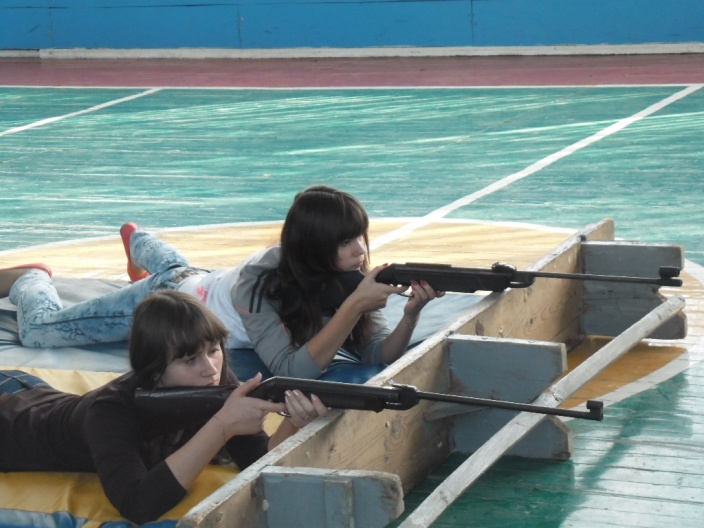 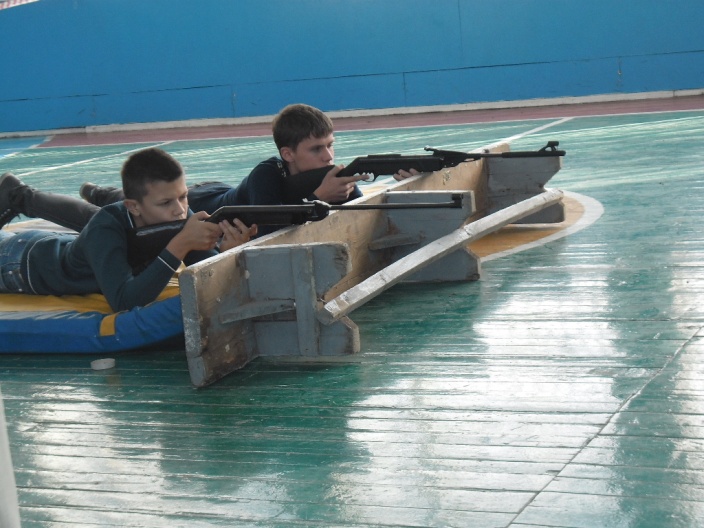 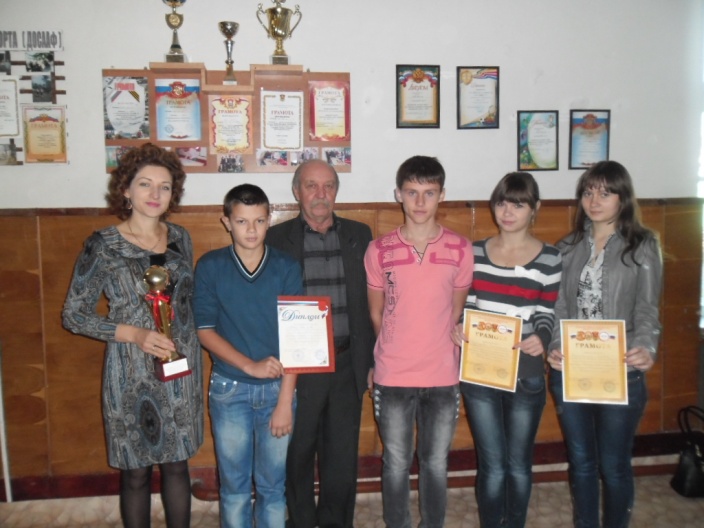 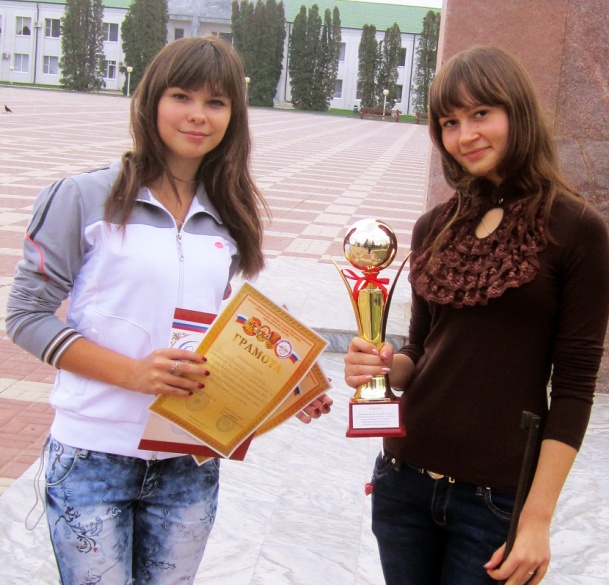 